目	录第一部分 单位概况一、主要职能二、单位机构设置及预算单位构成情况三、2024年度单位主要工作任务及目标第二部分 2024年度单位预算表一、收支总表二、收入总表三、支出总表四、财政拨款收支总表五、财政拨款支出表（功能科目）六、财政拨款基本支出表（经济科目）七、一般公共预算支出表八、一般公共预算基本支出表九、一般公共预算“三公”经费、会议费、培训费支出表十、政府性基金预算支出表十一、国有资本经营预算支出预算表十二、一般公共预算机关运行经费支出预算表十三、政府采购支出表第三部分 2024年度单位预算情况说明第四部分 名词解释第一部分 单位概况一、主要职能1、负责畜牧养殖（饲料）新技术推广、新品种引进、改良、种畜禽生产管理、畜牧业生产调查研究和统计、畜牧业项目建设与管理；2、组织实施畜牧业标准化建设、无公害畜牧生产基地、无公害畜产品申报、生产；3、负责实施动物防疫、检疫及动物疫病的监测、预警、预报；4、制定疫苗及各种生物制品使用计划，负责采购、发放和管理；5、负责实验室诊断、流行病学调研研究、疫情报告；6、承担疫情测报检测、免疫抗体检测、病料检测、畜产品质量检测；7、提出重要畜牧兽医技术推广和重大动物疫病防控技术方案；8、负责动物疫病预防技术指导、技术培训、科普宣传。二、单位机构设置及预算单位构成情况根据单位职责分工，本单位无内设机构。本单位无下属单位。三、2024年度单位主要工作任务及目标（一）继续推进生猪稳产保供。安排142.1万元用于2023年生猪规模养殖场贷款贴息补助；充分调动补栏增养积极性，深挖潜能扩能增量；积极协调新希望集团尽快妥善解决欠薪问题，督促加快工程收尾，尽快投产，形成产能。（二）大力推进黑猪产业发展。继续安排80万元用于黑猪产业相关环节奖补；分别安排40万元、30万元用于“东串猪”和“如皋黄鸡”遗传资源常态化保种；积极协调加快推进“东串猪”遗传资源保种场开工建设，目前搬经镇已协调安排土地45亩，建议对保种场建设安排专项补助；培育如皋时来牧业有限公司黑猪养殖示范点，争取早日形成示范典型；积极组织黑猪养殖企业参加省内外如皋优秀农产品推介会，提高如皋黑猪产品知名度；力争开办黑猪品质保险。（三）严格绿色种养循环项目管理。省级财政已提前下达2024年度绿色种养循环农业试点项目资金608万元（全年675万元），已明确2024年度继续实施。2024年立足“资金安全、质量安全、高质高效”的底线原则，规范推进绿色种养循环农业试点工作，加快推进建立常态化管理机制、社会化服务长效运行机制和技术模式。一是抓好专项检查问题整改。对照反馈问题认真制定整改方案，逐条落实整改任务，确保问题全部整改到位。同时做好举一反三，堵塞漏洞，避免今后发生类似问题。二是建立常态化管理机制。建立常态化督查指导、闭环监管、核查考核机制，压实各级各环节责任；根据我市试点工作实际，进一步完善“如皋市绿色种养循环粪肥还田追溯系统”，充分发挥信息化实时性监管效能，提高监管质效；督促镇级建立村级监管、镇级督查、指导、预审、初验、考核等项目管理流程，市级建立督查、指导、第三方线上线下核查、市级预审、抽验、考核等流程。三是抓好市场化典型培育。指导各镇（区、街道）加强对服务主体的培育，引导提升服务能力、拓宽服务范围、提高管理水平，增加服务收入、增强市场化生存能力。（四）加快推进创建工作。一是现代化奶牛智慧牧场建设。拟推荐维记牧业开展创建，围绕《奶牛规模养殖场数字化建设指南》对其开展技术指导，建议根据需要安排资金支持牧场开展智慧化改造升级；二是国家级无疫小区创建。力争在2024年度将维记牧业创成国家级布鲁氏菌病无疫小区，实现全南通市零的突破。建议在高质量发展奖补中安排10万元以奖代补，资金安排需求已报送产业化科。（五）常态化开展重大动物疫病防控工作。积极推进以非洲猪瘟、高致病性禽流感防控为主的重大动物疫病防控工作，以春、夏、秋季集中防疫和消毒灭原等工作为抓手，扎实抓好常态化免疫和“先打后补”等工作。加强监测预警，全面监测各环节疫病防控隐患，提升防控水平和效率。做好重大动物疫病应急准备，及时规范做好应急处置工作。加强监督考核，规范使用上级财政资金，确保完成工作绩效目标，2024年全年防疫经费预算1200万元。（六）做好畜禽养殖资源化利用指导工作。指导规模养殖场制定年度畜禽粪污资源化利用计划，有效有序开展粪污资源化利用；认真组织摸排，建立年度整治提升清单，对照《如皋市畜禽养殖污染治理技术要点》完善治污设施设备并保证正常运行，确保不发生环境违法行为；落实畜牧兽医条线人员结合业务工作，对全市畜禽养殖场（户）粪污资源化利用工作开展常态化监管，做到户户有人管，发现问题及时报告属地闭环整改；对面上达到规模标准的畜禽规模养殖场做到应统尽统，与生态环境局开展联合认定，并备案录入直联直报系统，增加规模占比，提高全市畜禽粪污资源化利用率。第二部分2024年度如皋市畜牧兽医站单位预算表注：本单位无政府性基金预算，也没有使用政府性基金安排的支出，故本表无数据。注：本单位无国有资本经营预算支出，故本表无数据。注：1.“机关运行经费”指行政单位（含参照公务员法管理的事业单位）使用一般公共预算安排的基本支出中的日常公用经费支出，包括办公及印刷费、邮电费、差旅费、会议费、福利费、日常维修费、专用材料及一般设备购置费、办公用房水电费、办公用房取暖费、办公用房物业管理费、公务用车运行维护费及其他费用等。2.本单位无一般公共预算机关运行经费支出，故本表无数据。第三部分 2024年度单位预算情况说明一、收支预算总体情况说明如皋市畜牧兽医站2024年度收入、支出预算总计695.16万元，与上年相比收、支预算总计各减少24.53万元，减少3.41%。其中：（一）收入预算总计695.16万元。包括：1．本年收入合计695.16万元。（1）一般公共预算拨款收入695.16万元，与上年相比减少24.53万元，减少3.41%。主要原因是一人在职转退休，人员类费用减少。（2）政府性基金预算拨款收入0万元，与上年预算数相同。（3）国有资本经营预算拨款收入0万元，与上年预算数相同。（4）财政专户管理资金收入0万元，与上年预算数相同。（5）事业收入0万元，与上年预算数相同。（6）事业单位经营收入0万元，与上年预算数相同。（7）上级补助收入0万元，与上年预算数相同。（8）附属单位上缴收入0万元，与上年预算数相同。（9）其他收入0万元，与上年预算数相同。2．上年结转结余为0万元。与上年预算数相同。（二）支出预算总计695.16万元。包括：1．本年支出合计695.16万元。（1）科学技术支出（类）支出0万元，与上年相比减少2万元，减少100%。主要原因是今年项目未另列科学技术支出。（2）社会保障和就业支出（类）支出51.12万元，主要用于单位缴纳的基本养老保险费的支出。与上年相比减少2.15万元，减少4.04%。主要原因是一人在职转退休，人员类费用减少。（3）卫生健康支出（类）支出25.56万元，主要用于单位缴纳的医疗保险费的支出。与上年相比减少1.07万元，减少4.02%。主要原因是一人在职转退休，人员类费用减少。（4）农林水支出（类）支出455.47万元，主要用于单位的基本支出，事业单位设施，系统支行与资产维护等方面的支出。与上年相比减少10.76万元，减少2.31%。主要原因是一人在职转退休，人员类费用减少。（5）住房保障支出（类）支出163.01万元，主要用于单位按人力资源和社会保障部、财政部规定的基本工资和津贴补贴以及规定比例为职工缴纳的住房公积金。与上年相比减少8.55万元，减少4.98%。主要原因是一人在职转退休，人员类费用减少。2．年终结转结余为0万元。二、收入预算情况说明如皋市畜牧兽医站2024年收入预算合计695.16万元，包括本年收入695.16万元，上年结转结余0万元。其中：本年一般公共预算收入695.16万元，占100%；本年政府性基金预算收入0万元，占0%；本年国有资本经营预算收入0万元，占0%；本年财政专户管理资金0万元，占0%；本年事业收入0万元，占0%；本年事业单位经营收入0万元，占0%；本年上级补助收入0万元，占0%；本年附属单位上缴收入0万元，占0%；本年其他收入0万元，占0%；上年结转结余的一般公共预算收入0万元，占0%；上年结转结余的政府性基金预算收入0万元，占0%；上年结转结余的国有资本经营预算收入0万元，占0%；上年结转结余的财政专户管理资金0万元，占0%；上年结转结余的单位资金0万元，占0%。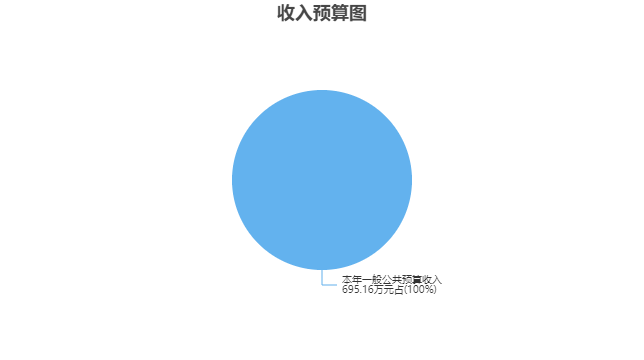 三、支出预算情况说明如皋市畜牧兽医站2024年支出预算合计695.16万元，其中：基本支出660.46万元，占95.01%；项目支出34.7万元，占4.99%；事业单位经营支出0万元，占0%；上缴上级支出0万元，占0%；对附属单位补助支出0万元，占0%。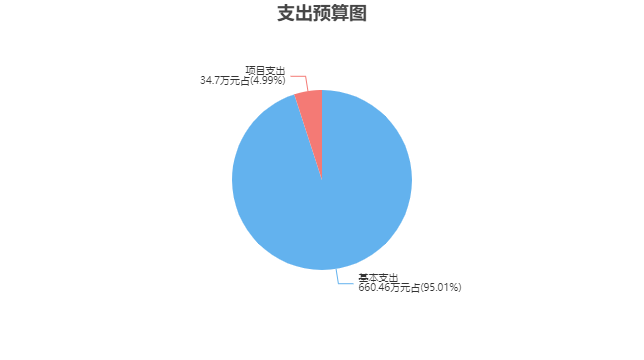 四、财政拨款收支预算总体情况说明如皋市畜牧兽医站2024年度财政拨款收、支总预算695.16万元。与上年相比，财政拨款收、支总计各减少24.53万元，减少3.41%。主要原因是一人在职转退休，人员类费用减少。五、财政拨款支出预算情况说明如皋市畜牧兽医站2024年财政拨款预算支出695.16万元，占本年支出合计的100%。与上年相比，财政拨款支出减少24.53万元，减少3.41%。主要原因是一人在职转退休，人员类费用减少。其中：（一）科学技术支出（类）科学技术普及（款）科普活动（项）支出0万元，与上年相比减少2万元，减少100%。主要原因是今年项目未另列科学技术支出。（二）社会保障和就业支出（类）1.行政事业单位养老支出（款）机关事业单位基本养老保险缴费支出（项）支出34.08万元，与上年相比减少1.43万元，减少4.03%。主要原因是一人在职转退休，人员类费用减少。2.行政事业单位养老支出（款）机关事业单位职业年金缴费支出（项）支出17.04万元，与上年相比减少0.72万元，减少4.05%。主要原因是一人在职转退休，人员类费用减少。（三）卫生健康支出（类）行政事业单位医疗（款）事业单位医疗（项）支出25.56万元，与上年相比减少1.07万元，减少4.02%。主要原因是一人在职转退休，人员类费用减少。（四）农林水支出（类）农业农村（款）事业运行（项）支出455.47万元，与上年相比减少10.76万元，减少2.31%。主要原因是一人在职转退休，人员类费用减少。（五）住房保障支出（类）1.住房改革支出（款）住房公积金（项）支出51.48万元，与上年相比减少2.7万元，减少4.98%。主要原因是一人在职转退休，人员类费用减少。2.住房改革支出（款）提租补贴（项）支出58.27万元，与上年相比减少5.85万元，减少9.12%。主要原因是一人在职转退休，人员类费用减少。3.住房改革支出（款）购房补贴（项）支出53.26万元，与上年预算数相同。六、财政拨款基本支出预算情况说明如皋市畜牧兽医站2024年度财政拨款基本支出预算660.46万元，其中：（一）人员经费633.77万元。主要包括：基本工资、津贴补贴、奖金、伙食补助费、机关事业单位基本养老保险缴费、职业年金缴费、职工基本医疗保险缴费、其他社会保障缴费、住房公积金、其他工资福利支出、退休费、生活补助。（二）公用经费26.69万元。主要包括：办公费、会议费、培训费、公务接待费、工会经费、福利费、其他交通费用、税金及附加费用。七、一般公共预算支出预算情况说明如皋市畜牧兽医站2024年一般公共预算财政拨款支出预算695.16万元，与上年相比减少24.53万元，减少3.41%。主要原因是一人在职转退休，人员类费用减少。八、一般公共预算基本支出预算情况说明如皋市畜牧兽医站2024年度一般公共预算财政拨款基本支出预算660.46万元，其中：（一）人员经费633.77万元。主要包括：基本工资、津贴补贴、奖金、伙食补助费、机关事业单位基本养老保险缴费、职业年金缴费、职工基本医疗保险缴费、其他社会保障缴费、住房公积金、其他工资福利支出、退休费、生活补助。（二）公用经费26.69万元。主要包括：办公费、会议费、培训费、公务接待费、工会经费、福利费、其他交通费用、税金及附加费用。九、一般公共预算“三公”经费、会议费、培训费支出预算情况说明如皋市畜牧兽医站2024年度一般公共预算拨款安排的“三公”经费支出预算1.8万元，与上年预算数相同。其中，因公出国（境）费支出0万元，占“三公”经费的0%；公务用车购置及运行维护费支出0万元，占“三公”经费的0%；公务接待费支出1.8万元，占“三公”经费的100%。具体情况如下：1．因公出国（境）费预算支出0万元，与上年预算数相同。2．公务用车购置及运行维护费预算支出0万元。其中：（1）公务用车购置预算支出0万元，与上年预算数相同。（2）公务用车运行维护费预算支出0万元，与上年预算数相同。3．公务接待费预算支出1.8万元，与上年预算数相同。如皋市畜牧兽医站2024年度一般公共预算拨款安排的会议费预算支出0.6万元，与上年预算数相同。如皋市畜牧兽医站2024年度一般公共预算拨款安排的培训费预算支出0.95万元，比上年预算减少0.05万元，主要原因是一人在职转退休，培训费用减少。十、政府性基金预算支出预算情况说明如皋市畜牧兽医站2024年政府性基金支出预算支出0万元。与上年预算数相同。十一、国有资本经营预算支出预算情况说明如皋市畜牧兽医站2024年国有资本经营预算支出0万元。与上年预算数相同。十二、一般公共预算机关运行经费支出预算情况说明2024年本单位一般公共预算机关运行经费预算支出0万元，与上年预算数相同。十三、政府采购支出预算情况说明2024年度政府采购支出预算总额1.2万元，其中：拟采购货物支出1.2万元、拟采购工程支出0万元、拟采购服务支出0万元。十四、国有资产占用情况说明本单位共有车辆0辆，其中，副部（省）级及以上领导用车0辆、主要领导干部用车0辆、机要通信用车0辆、应急保障用车0辆、执法执勤用车0辆、特种专业技术用车0辆、离退休干部用车0辆，其他用车0辆；单价50万元（含）以上的通用设备0台（套），单价100万元（含）以上的专用设备0台（套）。十五、预算绩效目标设置情况说明2024年度，本单位整体支出纳入绩效目标管理，涉及财政性资金695.16万元；本单位共5个项目纳入绩效目标管理，涉及财政性资金合计34.7万元，占财政性资金(人员类和运转类中的公用经费项目支出除外)总额的比例为100%。第四部分 名词解释一、财政拨款：单位从同级财政部门取得的各类财政拨款，包括一般公共预算拨款、政府性基金预算拨款、国有资本经营预算拨款。二、财政专户管理资金：缴入财政专户、实行专项管理的高中以上学费、住宿费、高校委托培养费、函大、电大、夜大及短训班培训费等教育收费。三、单位资金：除财政拨款收入和财政专户管理资金以外的收入，包括事业收入（不含教育收费）、上级补助收入、附属单位上缴收入、事业单位经营收入及其他收入（包含债务收入、投资收益等）。四、基本支出：指为保障机构正常运转、完成工作任务而发生的人员支出和公用支出。五、项目支出：指在基本支出之外为完成特定工作任务和事业发展目标所发生的支出。六、“三公”经费：指部门用一般公共预算财政拨款安排的因公出国（境）费、公务用车购置及运行维护费和公务接待费。其中，因公出国（境）费反映单位公务出国（境）的住宿费、旅费、伙食补助费、杂费、培训费等支出；公务用车购置及运行维护费反映单位公务用车购置费、燃料费、维修费、过路过桥费、保险费、安全奖励费用等支出；公务接待费反映单位按规定开支的各类公务接待（含外宾接待）支出。七、机关运行经费：指行政单位（含参照公务员法管理的事业单位）使用一般公共预算安排的基本支出中的日常公用经费支出，包括办公及印刷费、邮电费、差旅费、会议费、福利费、日常维修费、专用材料及一般设备购置费、办公用房水电费、办公用房取暖费、办公用房物业管理费、公务用车运行维护费及其他费用等。八、社会保障和就业支出(类)行政事业单位养老支出(款)机关事业单位基本养老保险缴费支出(项)：反映机关事业单位实施养老保险制度由单位缴纳的基本养老保险费支出。九、社会保障和就业支出(类)行政事业单位养老支出(款)机关事业单位职业年金缴费支出(项)：反映机关事业单位实施养老保险制度由单位实际缴纳的职业年金支出。(含职业年金补记支出。）十、卫生健康支出(类)行政事业单位医疗(款)事业单位医疗(项)：反映财政部门安排的事业单位基本医疗保险缴费经费，未参加医疗保险的事业单位的公费医疗经费，按国家规定享受离休人员待遇的医疗经费。十一、农林水支出(类)农业农村(款)事业运行(项)：反映用于农业事业单位基本支出，事业单位设施、系统运行与资产维护等方面的支出。十二、住房保障支出(类)住房改革支出(款)住房公积金(项)：反映行政事业单位按人力资源和社会保障部、财政部规定的基本工资和津贴补贴以及规定比例为职工缴纳的住房公积金。十三、住房保障支出(类)住房改革支出(款)提租补贴(项)：反映按房改政策规定的标准，行政事业单位向职工（含离退休人员）发放的租金补贴。十四、住房保障支出(类)住房改革支出(款)购房补贴(项)：反映按房改政策规定，行政事业单位向符合条件职工（含离退休人员）、军队(含武警)向转役复员离退休人员发放的用于购买住房的补贴。2024年度如皋市畜牧兽医站单位预算公开公开01表公开01表公开01表公开01表公开01表收支总表收支总表收支总表收支总表收支总表单位：如皋市畜牧兽医站单位：如皋市畜牧兽医站单位：如皋市畜牧兽医站单位：万元单位：万元收入收入支出支出支出项目预算数项目项目预算数一、一般公共预算拨款收入695.16一、一般公共服务支出一、一般公共服务支出二、政府性基金预算拨款收入二、外交支出二、外交支出三、国有资本经营预算拨款收入三、国防支出三、国防支出四、财政专户管理资金收入四、公共安全支出四、公共安全支出五、事业收入五、教育支出五、教育支出六、事业单位经营收入六、科学技术支出六、科学技术支出七、上级补助收入七、文化旅游体育与传媒支出七、文化旅游体育与传媒支出八、附属单位上缴收入八、社会保障和就业支出八、社会保障和就业支出51.12九、其他收入九、社会保险基金支出九、社会保险基金支出十、卫生健康支出十、卫生健康支出25.56十一、节能环保支出十一、节能环保支出十二、城乡社区支出十二、城乡社区支出十三、农林水支出十三、农林水支出455.47十四、交通运输支出十四、交通运输支出十五、资源勘探工业信息等支出十五、资源勘探工业信息等支出十六、商业服务业等支出十六、商业服务业等支出十七、金融支出十七、金融支出十八、援助其他地区支出 十八、援助其他地区支出 十九、自然资源海洋气象等支出十九、自然资源海洋气象等支出二十、住房保障支出二十、住房保障支出163.01二十一、粮油物资储备支出二十一、粮油物资储备支出二十二、国有资本经营预算支出二十二、国有资本经营预算支出二十三、灾害防治及应急管理支出二十三、灾害防治及应急管理支出二十四、预备费二十四、预备费二十五、其他支出二十五、其他支出二十六、转移性支出二十六、转移性支出二十七、债务还本支出二十七、债务还本支出二十八、债务付息支出二十八、债务付息支出二十九、债务发行费用支出二十九、债务发行费用支出三十、抗疫特别国债安排的支出三十、抗疫特别国债安排的支出本年收入合计695.16本年支出合计本年支出合计695.16上年结转结余年终结转结余年终结转结余收入总计695.16支出总计支出总计695.16公开02表公开02表公开02表公开02表公开02表公开02表公开02表公开02表公开02表公开02表公开02表公开02表公开02表公开02表公开02表公开02表公开02表公开02表公开02表收入总表收入总表收入总表收入总表收入总表收入总表收入总表收入总表收入总表收入总表收入总表收入总表收入总表收入总表收入总表收入总表收入总表收入总表收入总表单位：如皋市畜牧兽医站单位：如皋市畜牧兽医站单位：如皋市畜牧兽医站单位：如皋市畜牧兽医站单位：如皋市畜牧兽医站单位：如皋市畜牧兽医站单位：如皋市畜牧兽医站单位：如皋市畜牧兽医站单位：如皋市畜牧兽医站单位：如皋市畜牧兽医站单位：如皋市畜牧兽医站单位：如皋市畜牧兽医站单位：如皋市畜牧兽医站单位：万元单位：万元单位：万元单位：万元单位：万元单位：万元单位代码单位名称合计本年收入本年收入本年收入本年收入本年收入本年收入本年收入本年收入本年收入本年收入上年结转结余上年结转结余上年结转结余上年结转结余上年结转结余上年结转结余单位代码单位名称合计小计一般公共预算政府性基金预算国有资本经营预算财政专户管理资金事业收入事业单位经营收入上级补助收入附属单位上缴收入其他收入小计一般公共预算政府性基金预算国有资本经营预算财政专户管理资金单位资金合计合计695.16695.16695.16  060006如皋市畜牧兽医站695.16695.16695.16公开03表公开03表公开03表公开03表公开03表公开03表公开03表公开03表支出总表支出总表支出总表支出总表支出总表支出总表支出总表支出总表单位：如皋市畜牧兽医站单位：如皋市畜牧兽医站单位：如皋市畜牧兽医站单位：如皋市畜牧兽医站单位：如皋市畜牧兽医站单位：如皋市畜牧兽医站单位：万元单位：万元科目编码科目名称合计基本支出项目支出事业单位经营支出上缴上级支出对附属单位补助支出合计合计695.16660.4634.70208社会保障和就业支出51.1251.12  20805行政事业单位养老支出51.1251.12    2080505机关事业单位基本养老保险缴费支出34.0834.08    2080506机关事业单位职业年金缴费支出17.0417.04210卫生健康支出25.5625.56  21011行政事业单位医疗25.5625.56    2101102事业单位医疗25.5625.56213农林水支出455.47420.7734.70  21301农业农村455.47420.7734.70    2130104事业运行455.47420.7734.70221住房保障支出163.01163.01  22102住房改革支出163.01163.01    2210201住房公积金51.4851.48    2210202提租补贴58.2758.27    2210203购房补贴53.2653.26公开04表公开04表公开04表公开04表财政拨款收支总表财政拨款收支总表财政拨款收支总表财政拨款收支总表单位：如皋市畜牧兽医站单位：如皋市畜牧兽医站单位：如皋市畜牧兽医站单位：万元收	入收	入支	出支	出项	目预算数项目预算数一、本年收入695.16一、本年支出695.16（一）一般公共预算拨款695.16（一）一般公共服务支出（二）政府性基金预算拨款（二）外交支出（三）国有资本经营预算拨款（三）国防支出二、上年结转（四）公共安全支出（一）一般公共预算拨款（五）教育支出（二）政府性基金预算拨款（六）科学技术支出（三）国有资本经营预算拨款（七）文化旅游体育与传媒支出（八）社会保障和就业支出51.12（九）社会保险基金支出（十）卫生健康支出25.56（十一）节能环保支出（十二）城乡社区支出（十三）农林水支出455.47（十四）交通运输支出（十五）资源勘探工业信息等支出（十六）商业服务业等支出（十七）金融支出（十八）援助其他地区支出 （十九）自然资源海洋气象等支出（二十）住房保障支出163.01（二十一）粮油物资储备支出（二十二）国有资本经营预算支出（二十三）灾害防治及应急管理支出（二十四）预备费（二十五）其他支出（二十六）转移性支出（二十七）债务还本支出（二十八）债务付息支出（二十九）债务发行费用支出（三十）抗疫特别国债安排的支出二、年终结转结余收入总计695.16支出总计695.16公开05表公开05表公开05表公开05表公开05表公开05表公开05表财政拨款支出表（功能科目）财政拨款支出表（功能科目）财政拨款支出表（功能科目）财政拨款支出表（功能科目）财政拨款支出表（功能科目）财政拨款支出表（功能科目）财政拨款支出表（功能科目）单位：如皋市畜牧兽医站单位：如皋市畜牧兽医站单位：如皋市畜牧兽医站单位：如皋市畜牧兽医站单位：如皋市畜牧兽医站单位：如皋市畜牧兽医站单位：万元科目编码科目名称合计基本支出基本支出基本支出项目支出科目编码科目名称合计小计人员经费公用经费项目支出合计合计695.16660.46633.7726.6934.70208社会保障和就业支出51.1251.1251.12  20805行政事业单位养老支出51.1251.1251.12    2080505机关事业单位基本养老保险缴费支出34.0834.0834.08    2080506机关事业单位职业年金缴费支出17.0417.0417.04210卫生健康支出25.5625.5625.56  21011行政事业单位医疗25.5625.5625.56    2101102事业单位医疗25.5625.5625.56213农林水支出455.47420.77394.0826.6934.70  21301农业农村455.47420.77394.0826.6934.70    2130104事业运行455.47420.77394.0826.6934.70221住房保障支出163.01163.01163.01  22102住房改革支出163.01163.01163.01    2210201住房公积金51.4851.4851.48    2210202提租补贴58.2758.2758.27    2210203购房补贴53.2653.2653.26公开06表公开06表公开06表公开06表公开06表财政拨款基本支出表（经济科目）财政拨款基本支出表（经济科目）财政拨款基本支出表（经济科目）财政拨款基本支出表（经济科目）财政拨款基本支出表（经济科目）单位：如皋市畜牧兽医站单位：如皋市畜牧兽医站单位：如皋市畜牧兽医站单位：如皋市畜牧兽医站单位：万元部门预算支出经济分类科目部门预算支出经济分类科目本年财政拨款基本支出本年财政拨款基本支出本年财政拨款基本支出科目编码科目名称合计人员经费公用经费合计合计660.46633.7726.69301工资福利支出589.36589.36  30101基本工资100.71100.71  30102津贴补贴213.96213.96  30103奖金120.66120.66  30106伙食补助费12.5412.54  30108机关事业单位基本养老保险缴费34.0834.08  30109职业年金缴费17.0417.04  30110职工基本医疗保险缴费25.5625.56  30112其他社会保障缴费1.931.93  30113住房公积金51.4851.48  30199其他工资福利支出11.4011.40302商品和服务支出26.6926.69  30201办公费2.762.76  30215会议费0.600.60  30216培训费0.950.95  30217公务接待费1.801.80  30228工会经费7.317.31  30229福利费5.335.33  30239其他交通费用7.527.52  30240税金及附加费用0.420.42303对个人和家庭的补助44.4144.41  30302退休费41.3541.35  30305生活补助3.063.06公开07表公开07表公开07表公开07表公开07表公开07表公开07表一般公共预算支出表一般公共预算支出表一般公共预算支出表一般公共预算支出表一般公共预算支出表一般公共预算支出表一般公共预算支出表单位：如皋市畜牧兽医站单位：如皋市畜牧兽医站单位：如皋市畜牧兽医站单位：如皋市畜牧兽医站单位：如皋市畜牧兽医站单位：如皋市畜牧兽医站单位：万元科目编码科目名称合计基本支出基本支出基本支出项目支出科目编码科目名称合计小计人员经费公用经费项目支出合计合计695.16660.46633.7726.6934.70208社会保障和就业支出51.1251.1251.12  20805行政事业单位养老支出51.1251.1251.12    2080505机关事业单位基本养老保险缴费支出34.0834.0834.08    2080506机关事业单位职业年金缴费支出17.0417.0417.04210卫生健康支出25.5625.5625.56  21011行政事业单位医疗25.5625.5625.56    2101102事业单位医疗25.5625.5625.56213农林水支出455.47420.77394.0826.6934.70  21301农业农村455.47420.77394.0826.6934.70    2130104事业运行455.47420.77394.0826.6934.70221住房保障支出163.01163.01163.01  22102住房改革支出163.01163.01163.01    2210201住房公积金51.4851.4851.48    2210202提租补贴58.2758.2758.27    2210203购房补贴53.2653.2653.26公开08表公开08表公开08表公开08表公开08表一般公共预算基本支出表一般公共预算基本支出表一般公共预算基本支出表一般公共预算基本支出表一般公共预算基本支出表单位：如皋市畜牧兽医站单位：如皋市畜牧兽医站单位：如皋市畜牧兽医站单位：如皋市畜牧兽医站单位：万元部门预算支出经济分类科目部门预算支出经济分类科目本年一般公共预算基本支出本年一般公共预算基本支出本年一般公共预算基本支出科目编码科目名称合计人员经费公用经费合计合计660.46633.7726.69301工资福利支出589.36589.36  30101基本工资100.71100.71  30102津贴补贴213.96213.96  30103奖金120.66120.66  30106伙食补助费12.5412.54  30108机关事业单位基本养老保险缴费34.0834.08  30109职业年金缴费17.0417.04  30110职工基本医疗保险缴费25.5625.56  30112其他社会保障缴费1.931.93  30113住房公积金51.4851.48  30199其他工资福利支出11.4011.40302商品和服务支出26.6926.69  30201办公费2.762.76  30215会议费0.600.60  30216培训费0.950.95  30217公务接待费1.801.80  30228工会经费7.317.31  30229福利费5.335.33  30239其他交通费用7.527.52  30240税金及附加费用0.420.42303对个人和家庭的补助44.4144.41  30302退休费41.3541.35  30305生活补助3.063.06公开09表公开09表公开09表公开09表公开09表公开09表公开09表公开09表一般公共预算“三公”经费、会议费、培训费支出表一般公共预算“三公”经费、会议费、培训费支出表一般公共预算“三公”经费、会议费、培训费支出表一般公共预算“三公”经费、会议费、培训费支出表一般公共预算“三公”经费、会议费、培训费支出表一般公共预算“三公”经费、会议费、培训费支出表一般公共预算“三公”经费、会议费、培训费支出表一般公共预算“三公”经费、会议费、培训费支出表单位：如皋市畜牧兽医站单位：如皋市畜牧兽医站单位：如皋市畜牧兽医站单位：如皋市畜牧兽医站单位：如皋市畜牧兽医站单位：如皋市畜牧兽医站单位：万元单位：万元“三公”经费合计因公出国（境）费公务用车购置及运行维护费公务用车购置及运行维护费公务用车购置及运行维护费公务接待费会议费培训费“三公”经费合计因公出国（境）费小计公务用车购置费公务用车运行维护费公务接待费会议费培训费1.800.000.000.000.001.800.600.95公开10表公开10表公开10表公开10表公开10表政府性基金预算支出表政府性基金预算支出表政府性基金预算支出表政府性基金预算支出表政府性基金预算支出表单位：如皋市畜牧兽医站单位：如皋市畜牧兽医站单位：如皋市畜牧兽医站单位：如皋市畜牧兽医站单位：万元科目编码科目名称本年政府性基金预算支出本年政府性基金预算支出本年政府性基金预算支出科目编码科目名称合计基本支出项目支出合计公开11表公开11表公开11表公开11表公开11表国有资本经营预算支出预算表国有资本经营预算支出预算表国有资本经营预算支出预算表国有资本经营预算支出预算表国有资本经营预算支出预算表单位：如皋市畜牧兽医站单位：如皋市畜牧兽医站单位：如皋市畜牧兽医站单位：如皋市畜牧兽医站单位：万元项    目项    目本年支出合计基本支出  项目支出功能分类科目编码科目名称本年支出合计基本支出  项目支出栏次栏次123合计合计公开12表公开12表公开12表公开12表一般公共预算机关运行经费支出预算表一般公共预算机关运行经费支出预算表一般公共预算机关运行经费支出预算表一般公共预算机关运行经费支出预算表单位：如皋市畜牧兽医站单位：如皋市畜牧兽医站单位：如皋市畜牧兽医站单位：万元科目编码科目名称机关运行经费支出机关运行经费支出合计合计公开13表公开13表公开13表公开13表公开13表公开13表公开13表公开13表公开13表公开13表政府采购支出表政府采购支出表政府采购支出表政府采购支出表政府采购支出表政府采购支出表政府采购支出表政府采购支出表政府采购支出表政府采购支出表单位：如皋市畜牧兽医站单位：如皋市畜牧兽医站单位：如皋市畜牧兽医站单位：如皋市畜牧兽医站单位：如皋市畜牧兽医站单位：万元采购品目大类专项名称经济科目采购品目名称采购组织形式资金来源资金来源资金来源资金来源总计采购品目大类专项名称经济科目采购品目名称采购组织形式一般公共预算资金政府性基金其他资金上年结转和结余资金总计合计1.201.20货物1.201.20如皋市畜牧兽医站1.201.20畜牧生产普查数据监测委托业务费台式计算机集中采购1.201.20